Викторина по пожарной безопасностиПод музыку входят команды: д/с №3 №9 №15 № 101 №106 №129( команды представляет ведущий)Танец детей «Бюро находок»Ведущий: Здравствуйте , дорогие друзья, мы рады приветствовать вас, в нашем уютном зале!Давным- давно человек добыл огонь. Огонь является нашим помощником онверно служит людям в повседневном быту и на производстве.Но огонь можетоказаться и врагом. Опасны шалости со спичками, с зажигалками.Неправильное использованиеэлектроприборов, бенгальских огней можетпривести к большой беде. Сегодня мы с вами ещё раз вспомним правиласоблюдения пожарной безопасности, на нашей викторине !И так начнем: А начнем мы ,с представления нашего многоуважаемого жури!Методист по ДОУ   Евтихеева Ольга ВалериевнаУхань АндрейИ  первый конкурс   в нашей викторине «Конкурс приветствия команд»По предварительной жеребьёвке первой предоставляется возможность выступить  команде д/с №Молодцы ребята! А теперь команды будут отгадывать загадки. Конкурс называется «Отгадай загадку. За правильный ответ команда получает жетон, Начнем!И в школе, и в больнице,И в детском садуСтоит он на страже,Стоит на посту.О нём знает каждый житель,Называется он… (огнетушитель).Защитит он кожу,Защитит глаза.В нём ты на слона похожийИ в дыму с ним уверен всегда.Не пропустит удушливый газ,А называется он… (противогаз).Рыжий зверь в печи сидит,Рыжий зверь на всех сердит.Он со злости ест дрова.Может, час, а, может, два.Ты его рукой не тронь,Искусает всю ладонь. (Огонь).Если вдруг пожар случится,Кто быстрее всех примчитсяНа машине ярко-красной,Чтоб залить огонь опасный? (Спасатель).Что за тесный, тесный дом? 
Сто сестричек жмутся в нем.
И любая из сестричек
Может вспыхнуть, как костер.
Не шути с сестричками,
Тоненькими … 
(спичками) 
Висит - молчит, 
а перевернешь, шипит, 
и пена летит
(огнетушитель)
Победит огонь коварный
Тот, кого зовут…
(пожарный)
Летала мошка -сосновая ножка, 
на стог села - всё сено съела
(спичка) 
Заклубился дым угарный, гарью комната полна.
Что пожарный надевает? 
Без чего никак нельзя? 
(противогаз) 
Я мчусь с сиреной на пожар,
Везу я воду с пеной.
Потушим вмиг огонь и жар
Мы быстро, словно стрелы.
(пожарная машина)
Всех на свете я сильнее,
Всех на свете я смелее,
Никого я не боюсь,
Никому не покорюсь. 
(огонь) 
Я мохнатый, я кудлатый,
Я зимой над каждой хатой,
Над пожаром и заводом,
Над костром и пароходом.
Но нигде-нигде меня
Не бывает без огня. 
(Дым.)
Без него мы как без рук,
Нам он самый лучший друг,
Но порою он, ребята,
Может стать врагом заклятым!
(Огонь.)
Полено в топке полыхает
И "звезды" эти в нас бросает.
Одна горящая частица
Пожаром может обратиться.
(Искра.)
Хозяйка топит печь на кухне,
Скажи, когда огонь потухнет,
То что останется от дров?
Назвать мне слово ты готов?
(Зола.)
Победит огонь коварный
Тот, кого зовут…
(пожарный)
Голова огнем пылает,
Тело тает и сгорает.
Я полезной быть хочу:
Лампы нет – я посвечу. 
(Свеча.)
С собою спички не носи, 
Увидел пламя - погаси.
От игры с огнём - беда:
Дом сгорает без следа.
(Пожар.)
Туристы в лагерь свой придут,
Его под вечер разведут.
Он будет долго полыхать,
Своим теплом их согревать.
(Костёр)
Вот тучи брызнули дождём,
Светло вдруг стало, точно днём.
Что ослепительно сверкает,
Гром оглушительный рождает?
(В лесу деревья поджигает?)
(Молния.)
И рубашки, и штанишки,
Гладит он для вас, детишки,
Но запомните друзья,
Что играть вам с ним нельзя!
(Утюг.)
Пожарного часто в огне защищала
Такая "фуражка" - она из металла.
(Каска.)Молодцы ребята ! Как много вы знаете! Что- то мы засиделись а давайте немного подвигаемся!( физминутка!) Встаем возле своих стульчиков и повторяем движения! Молодцы размялись! Присаживаемся! Продолжаем нашу викторину!Звучит музыка въезжает Искорка на пожарной машине! делает круг ставит горящий макет дома .Искорка – «Гори ,гори ясно что бы не погасло!!» Ведущая- караул !!! Пожар! пожар ! Немедленно звоните на 01Искорка –Почему караул! Да пожар красота !Зачем пожарные ? на пожарной машине я сама приехала! Вот она какая красивая красная , как я Искорка!!!ЕЕ пожарные специально в красный цвет выкрасили , чтоб везде ездить и все поджигать! ИЗ искры возгорица пламя поэт сказал!!! Ведущая: О чем ты говоришь!!! Ты все не правильно поняла!Если случился пожар всегда на помощь придут пожарные! А пожарная машина красного цвета , для того чтобы ее лучше было видно из далека . И все машины услышав гул сирены могли ее пропустить! Времени  нет надо тушить пожар! А с тобой потом разберемся выпей стакан воды , а то совсем раздурилась ! Головяшка!Ребята нужна ваша помощь! И так на конкурс «Спасатели» приглашаем капитанов команд!  Вам необходимо одеть спецодежду пройти полосу препятствий и потушить пожар. Вернуться на базу !Приглашаем капитанов команд д/с №….Молодцы ребята!!!спали  нас от проказ  Искорки! Кстати а где эта бессовестная , Искорка! Ну иди сюда , будем тебя уму разуму учить!Икорка: Ой я и сама так испугалась! Так испугалась! Вы уж меня простите я не со зла а по незнанию! Готова искупить вину! Буду учится!Ведущий это очень хорошо что ты сама все поняла , садись и слушай!И так следующий конкурс:У вас на столах лежат конверты с цифрами, вам необходимо из них составить номера телефонов пожарной службы и единой службы спасения: 01; 112Искорка: какие у вас умные дети! А можно я тоже с ними поиграю!?Ведущий : Ну конечно!Искорка слушайте внимательно! Я буду задавать вопросы, а вы хором если ответ правильный отвечать» Это я, это я, это все мои друзья!» или промолчать если ответ не правильный! Будьте внимательны:Кто, услышав запах гари, сообщает о пожаре?Кто из вас, заметив дым, закричит: «Пожар! Горим!»?Кто из вас шалит с огнём, утром, вечером и днём?Кто костров не разжигает и другим не разрешает?Кто от маленькой сестрички прячет дома, дети, спички?Искорка Молодцы ребята!Ведущий: Да наши дети не шутят с огнем, а если что то знают куда обратица за помощью ! Ну и последний конкурс «Викторина!» Каждой команде задается вопрос , если команда не сможет дать правильный ответ , слово предоставляется первой поднявшей руку команде.1. Как называется головной убор пожарного? (Каска)2. Как можно назвать одним словом: утюг, холодильник, телевизор, магнитофон, кофеварка...? (Электроприборы)3. Его можно найти в сахарнице, в песочнице, на берегу реки. (Песок)4. Что помогает подняться пожарным на верхние этажи дома? (Лестница)5. Шланг для подачи воды, называется пожарный...? (Рукав). 6Приспособление для тушения не большего очага возгорания? (Огнетушитель)7.Почему пожарных вызывают по телефону именно `01`? Ответ: `01` самый простой и короткий номер, его легко запомнить. Этот номер легко набрать даже в темноте и на ощупь. 8.Почему пожарная машина красная?  Ответ: Красная, чтобы издалека было видно, что едет пожарный автомобиль, которому необходимо уступить дорогу. Красный цвет - цвет огня. 9. Как одеваются пожарные?  Ответ: Пожарные надевают брезентовый костюм. Он не горит, не намокает. Голову от ударов защищает каска, на руках рукавицы, на ногах сапоги. Для работы в огне и дыму пожарным необходим аппарат для дыхания. 10. Чем опасны пожары?  Ответ: При пожаре могут сгореть вещи, квартира и даже целый дом. Но главное, что при пожаре могут погибнуть люди. 11.Чем еще опасен пожар, кроме огня? Ответ: Страшнее огня бывает дым. В задымленной комнате легко заблудиться и не найти выход. Трудно дышать. 12.Чем можно тушить начинающийся пожар?  Ответ: Пожар можно тушить огнетушителем, водой, песком, одеялом. 13. Почему опасно играть в доме со спичками и зажигалками? Ответ: Игры со спичками и зажигалками являются причиной пожара. 14. От чего бывают пожары? Ответ: Пожары возникают, если не соблюдаются правила пожарной безопасности: оставляются без присмотра включенными телевизор, утюг, газовая плита и т.д.; если играть со спичками, шалить с огнем. 15. Что ты должен сообщить, вызывая пожарных? Ответ: Необходимо сообщить свой точный адрес, фамилию, имя и что горит. 16.Что надо делать, если в квартире много дыма? Ответ: Необходимо смочить водой одежду, покрыть голову мокрой салфеткой, дышать через намоченную ткань, продвигаться к выходу ползком. 17.Почему во время пожара нельзя пользоваться лифтом?  Ответ: Лифт во время пожара - настоящая дымовая труба, в которой легко задохнуться. Кроме того, при пожаре он может отключиться. 18. Чем опасна печь в деревенском доме?  Ответ: В деревне или на даче детям в отсутствие взрослых нельзя подходить к печке и открывать печную дверцу. От выскочившего уголька может загореться дом. 19. Может ли загореться искусственная елка? Ответ: Искусственная елка может загореться. Правда, искусственная елка разгорается не так быстро, как настоящая, но зато горящая пластмасса выделяет ядовитые вещества. Дополнительно!Из каких произведений взяты следующие строки( Каждой команде, читаются строки из литературного произведения ,и команда должна назвать автора и произведения)1. Море пламенем горит, Выбежал на море кит, Эй, пожарные, бегите! Помогите, помогите! (К. Чуковский “Путаница”). 2. И вдруг заголосили:“Пожар! Горим! Горим! ”С треском, щелканьем и громом. Озирается кругом, Машет красным рукавом. (С. Маршак “Кошкин дом”) .4. Что за дым над головой? Что за гром над мостовой? Дом пылает за углом. Что за мрак стоит кругом? Ставит лестницы команда, От огня спасает дом. (С. Михалков “Дядя Стёпа”) .3. Ищут пожарные, ищет милиция, Ищут фотографы в нашей столице, Ищут давно, но не могут найти, Парня какогото лет двадцати. (С. Маршак “Рассказ о неизвестном герое”). 5. Мать на рынок уходила, Дочке Лене говорила:"Печку, Леночка, не тронь, Жжется, Леночка, огонь! "(С. Маршак “Пожар”). 6Долго, долго крокодилМоре синее тушил Пирогами и блинами, И сушенными блинами. (К. Чуковский «Путаница»Искорка Молодцы ребята! Со всеми заданиями справились! Пока наше многоуважаемое жури подводит итоги Давайте немного потанцуем! А у нас сегодня в гостях настоящий пожарный который сейчас расскажет вам о своей профессииИ так слово предоставляется членам жюри!Игра “Запрещается – разрешается”
У каждого ребенка по две сигнальных карточки. Одна карточка - зеленого цвета, “разрешающая”. А другая карточка – красного цвета, “запрещающая”.
Ход игры. Педагог называет в произвольном порядке основные требования пожарной безопасности, дети показывают карточки с соответствующими цветами. 
Запрещается (красный цвет): 
• играть со спичками;
• оставлять открытыми двери печей, каминов;
• оставлять без присмотра включенные в сеть электронные нагревательные приборы, радиоприемники и т.п.
• оставлять без присмотра топящуюся печь.
• Бросать горящие спички, окурки в помещениях.
• Выбрасывать горящую золу вблизи строений.
• Оставлять открытыми двери печей, каминов.
• Применять самодельные приборы и предохранители.
• Включать в одну розетку большое количество потребителей тока (более трех).

Разрешается (зеленый цвет): 
• не открывать двери в помещении, где произошло возгорание;
• кричать и звать на помощь взрослых;
• закрыть нос и рот влажной повязкой (платком, шармом) для защиты от дыма;
• набросить на себя смоченный водой кусок плотной ткани, мокрое покрывало, плащ, пальто при нахождении в зоне пожара;
• двигаться ползком или пригнувшись вдоль стены, если помещение сильно задымлено;
• Открыть в задымленных помещениях, где нет огня, окна и двери для проветривания.
• Вызвать для пострадавшего скорую помощь по телефону «03», отправить его в больницу.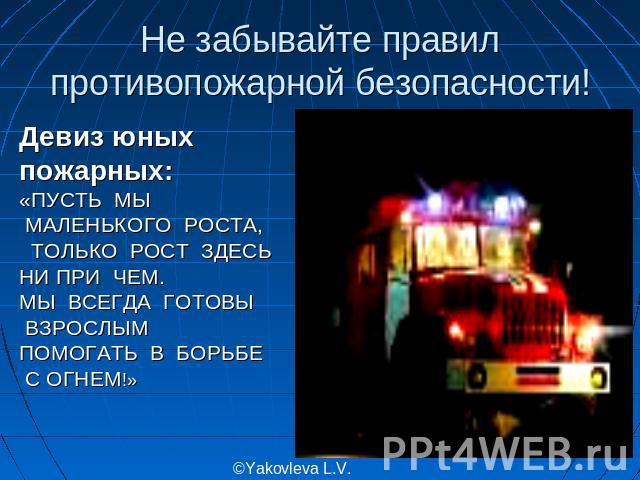 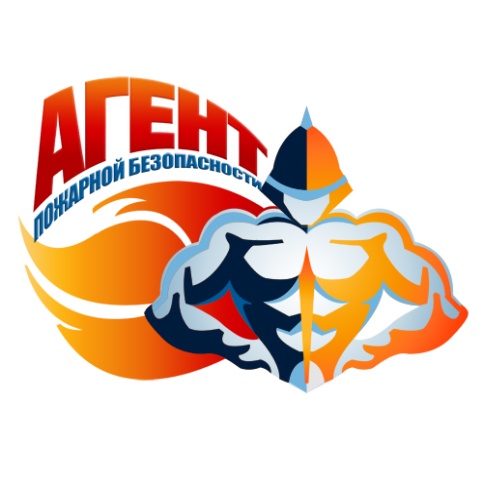 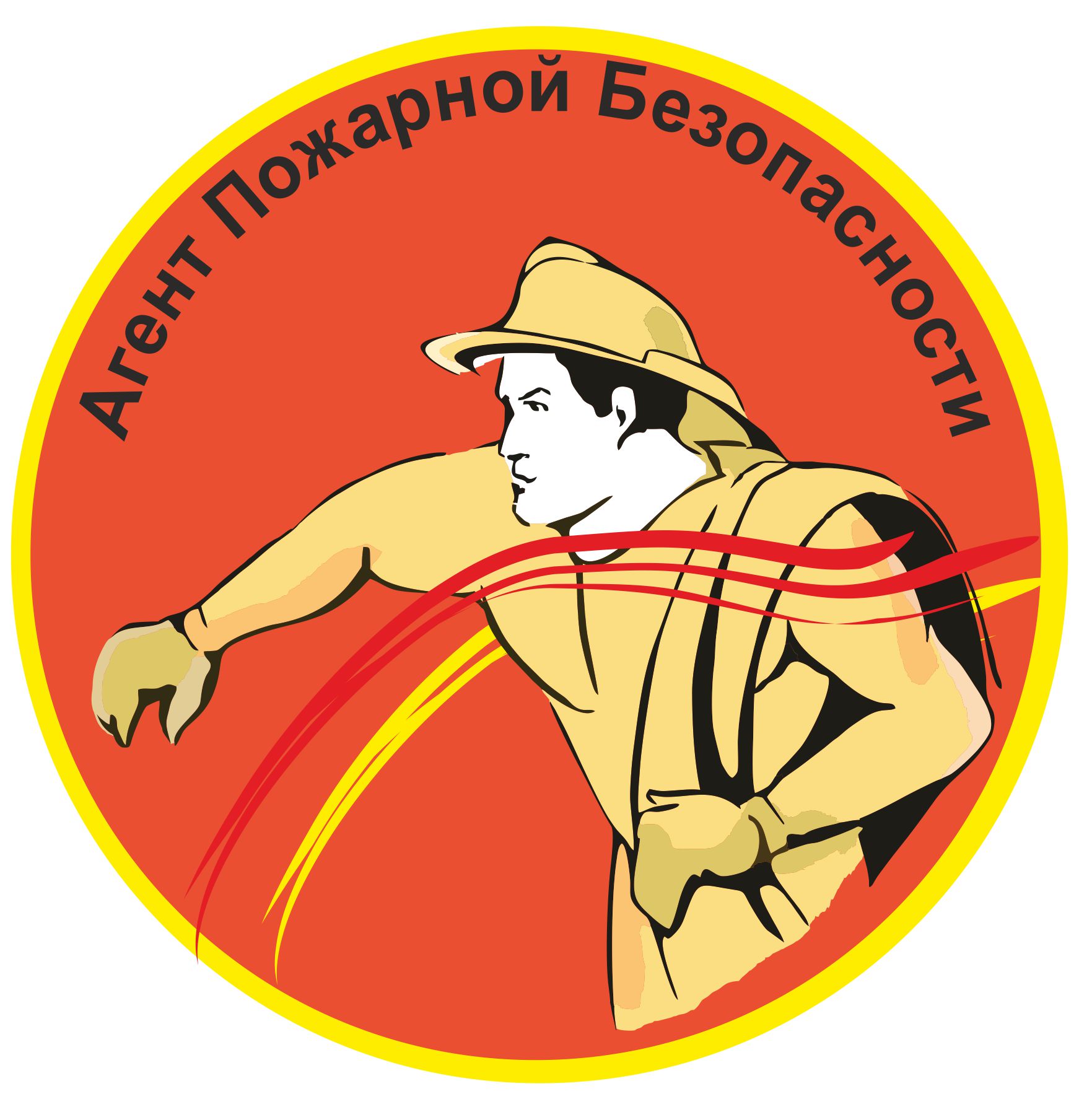 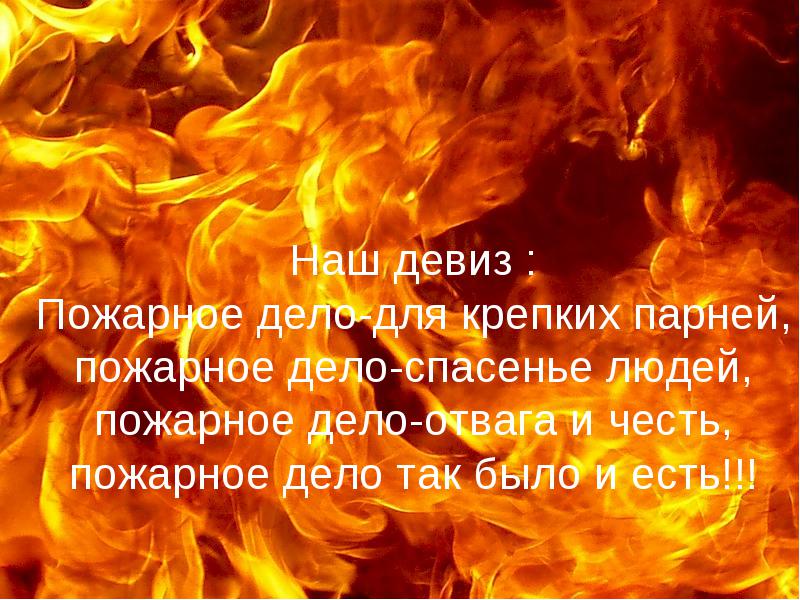 